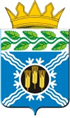 РОССИЙСКАЯ ФЕДЕРАЦИЯКЕМЕРОВСКАЯ ОБЛАСТЬ – КУЗБАССКРАПИВИНСКИЙ МУНИЦИПАЛЬНЫЙ ОКРУГАДМИНИСТРАЦИЯ КРАПИВИНСКОГО МУНИЦИПАЛЬНОГО ОКРУГАПОСТАНОВЛЕНИЕот 22.03.2024 № 345пгт. КрапивинскийО создании и организации системы внутреннего обеспечения соответствия требованиям антимонопольного законодательства в администрации Крапивинского муниципального округаВ соответствии с Указом Президента Российской Федерации от 21.12.2017 № 618 «Об основных направлениях государственной политики по развитию конкуренции», распоряжением Правительства Российской Федерации от 18.10.2018 № 2258-р «Об утверждении методических рекомендаций по созданию и организации федеральными органами исполнительной власти системы внутреннего обеспечения соответствия требованиям антимонопольного законодательства», распоряжением Губернатора Кемеровской области - Кузбасса от 12.07.2019 № 70-рг «Об организации в Администрации Кемеровской области системы внутреннего обеспечения соответствия требованиям антимонопольного законодательства», руководствуясь Уставом муниципального образования Крапивинский муниципальный округ Кемеровской области – Кузбасса администрация Крапивинского муниципального округаПОСТАНОВЛЯЕТ:Создать систему внутреннего обеспечения соответствия требованиям антимонопольного законодательства в администрации Крапивинского муниципального округа. Утвердить Положение об организации системы внутреннего обеспечения соответствия требованиям антимонопольного законодательства в администрации Крапивинского муниципального округа согласно приложению к настоящему постановлению.Специалистам отдела кадров администрации Крапивинского муниципального округа и подведомственных организаций, ознакомить муниципальных служащих (работников) с Положением об организации системы внутреннего обеспечения соответствия требованиям антимонопольного законодательства в администрации Крапивинского муниципального округа.Руководителям структурных подразделений администрации Крапивинского муниципального округа и подведомственных организаций определить лиц, ответственных за внедрение и функционирование системы внутреннего обеспечения соответствия требованиям антимонопольного законодательства в установленной сфере деятельности.Структурным подразделениям администрации Крапивинского муниципального округа и подведомственным организациям ежегодно в срок до 25 марта представлять информацию о проведении выявления и оценки рисков нарушения антимонопольного законодательства в уполномоченное подразделение по организации и функционированию антимонопольного комплаенса в администрации Крапивинского муниципального округа.Уполномоченному подразделению по организации и функционированию антимонопольного комплаенса в администрации Крапивинского муниципального округа: 1) ежегодно в срок до 25 апреля подготавливать доклад об организации в администрации Крапивинского муниципального округа системы внутреннего обеспечения соответствия требованиям антимонопольного законодательства и представлять его на рассмотрение и утверждение в рабочую группу; 2) ежегодно в срок до 15 мая размещать доклад об организации в администрации Крапивинского муниципального округа системы внутреннего обеспечения соответствия требованиям антимонопольного законодательства на официальном сайте администрации Крапивинского муниципального округа в информационно-телекоммуникационной сети «Интернет».Постановление администрации Крапивинского муниципального района от 26.12.2019 № 1205 считать утратившим силу.Разместить настоящее постановление на официальном сайте администрации Крапивинского муниципального округа в информационно-телекоммуникационной сети «Интернет».Настоящее постановление вступает в силу со дня подписания. Контроль за исполнением настоящего распоряжения возложить на заместителя главы Крапивинского муниципального округа Харламова С.Н.                   ГлаваКрапивинского муниципального округа			                Т.И. КлиминаИсп. Бобровская Раиса Владимировна,тел. 8-384-46-21-101Приложениек постановлению администрацииКрапивинского муниципального округаот 22.02.2024 № 345 Положениеоб организации системы внутреннего обеспечения соответствия требованиям антимонопольного законодательства в администрации Крапивинского муниципального округа1. Общие положенияНастоящее Положение определяет правила организации системы внутреннего обеспечения соответствия требованиям антимонопольного законодательства в администрации Крапивинского муниципального округа (далее - антимонопольный комплаенс).В настоящем Положении используются следующие понятия:«антимонопольное законодательство» - законодательство, основывающееся на Конституции Российской Федерации, Гражданском кодексе Российской Федерации и состоящее из Федерального закона от 26.07.2006 № 135-ФЗ «О защите конкуренции», иных федеральных законов, регулирующих отношения, связанные с защитой конкуренции, в том числе с предупреждением и пресечением монополистической деятельности и недобросовестной конкуренции, в которых участвуют федеральные органы исполнительной власти, органы государственной власти субъектов Российской Федерации, органы местного самоуправления, иные осуществляющие функции указанных органов организации, а также государственные внебюджетные фонды, Центральный банк Российской Федерации, российские юридические лица и иностранные юридические лица, физические лица, в том числе индивидуальные предприниматели;«антимонопольный орган» - федеральный антимонопольный орган и его территориальные органы;«доклад об антимонопольном комплаенсе» - документ, содержащий информацию об организации в администрации Крапивинского муниципального округа антимонопольного комплаенса и его функционировании;«коллегиальный орган» - совещательный орган, осуществляющий оценку эффективности функционирования антимонопольного комплаенса в администрации Крапивинского муниципального округа;«нарушение антимонопольного законодательства» - недопущение, ограничение, устранение конкуренции в администрации Крапивинского муниципального округа;«риски нарушения антимонопольного законодательства» («комплаенс-риски») - сочетание вероятности и последствий наступления неблагоприятных событий в виде ограничения, устранения или недопущения конкуренции;«уполномоченное подразделение» - подразделение администрации Крапивинского муниципального округа, осуществляющее внедрение антимонопольного комплаенса и контроль за его исполнением в администрации Крапивинского муниципального округа.2. Цели и задачи антимонопольного комплаенса2.1. Цели антимонопольного комплаенса:2.1.1. обеспечение соответствия деятельности администрации Крапивинского муниципального округа требованиям антимонопольного законодательства;2.1.2. профилактика нарушения требований антимонопольного законодательства в деятельности администрации Крапивинского муниципального округа.2.2. Задачи антимонопольного комплаенса:2.2.1. выявление рисков нарушения антимонопольного законодательства;2.2.2. управление рисками нарушения антимонопольного законодательства;2.2.3. контроль за соответствием деятельности администрации Крапивинского муниципального округа требованиям антимонопольного законодательства;2.2.4. оценка эффективности функционирования в администрации Крапивинского муниципального округа антимонопольного комплаенса.2.3. Принципы осуществления антимонопольного комплаенса:2.3.1. законность;2.3.2. регулярность оценки рисков нарушения антимонопольного законодательства;2.3.3. информационная открытость действующего в администрации Крапивинского муниципального округа антимонопольного комплаенса;2.3.4. непрерывность функционирования в администрации Крапивинского муниципального округа антимонопольного комплаенса;2.3.5. совершенствование антимонопольного комплаенса.3. Организация антимонопольного комплаенса3.1. Общий контроль за организацией и функционированием в администрации Крапивинского муниципального округа антимонопольного комплаенса осуществляет глава Крапивинского муниципального округа в соответствии с настоящим Положением.3.2. Глава Крапивинского муниципального округа:3.2.1. вводит в действие настоящее Положение, вносит в него изменения, а также принимает внутренние документы, регламентирующие функционирование  антимонопольного комплаенса;3.2.2. применяет предусмотренные законодательством Российской Федерации меры ответственности за несоблюдение муниципальными служащими (работниками) правовых актов об антимонопольном комплаенсе, а также настоящего Положения;3.2.3. рассматривает материалы, отчеты и результаты оценок эффективности функционирования антимонопольного комплаенса и принимает меры, направленные на устранение выявленных недостатков;3.2.4. осуществляет контроль за устранением выявленных недостатков антимонопольного комплаенса.3.3. При осуществлении антимонопольного комплаенса в администрации Крапивинского муниципального округа:3.3.1. Уполномоченным подразделением по организации и функционированию антимонопольного комплаенса в подведомственных организациях администрации Крапивинского муниципального округа, структурных подразделениях администрации Крапивинского муниципального округа и администрации Крапивинского муниципального округа является рабочая группа при администрации Крапивинского муниципального округа (далее - Группа).3.3.2. К компетенции Группы относятся следующие функции:а) подготовка и представление главе Крапивинского муниципального округа настоящего Положения (внесении в него изменений), а также правовых актов, регламентирующих процедуры антимонопольного комплаенса; б) выявление рисков нарушения антимонопольного законодательства, учет обстоятельств, связанных с рисками нарушения антимонопольного законодательства, определение вероятности возникновения рисков нарушения антимонопольного законодательства; в) выявление конфликта интересов в деятельности служащих администрации Крапивинского муниципального округа в области антимонопольного законодательства, разработка предложений по их исключению; г) консультирование муниципальных служащих по вопросам, связанным с соблюдением антимонопольного законодательства и антимонопольным комплаенсом; д) организация взаимодействия с подведомственными организациями администрации Крапивинского муниципального округа и структурными подразделениями администрации Крапивинского муниципального округа по вопросам, связанным с антимонопольным комплаенсом; е) разработка процедуры внутреннего расследования, связанного с функционированием антимонопольного комплаенса; ж) организация внутренних расследований, связанных с функционированием антимонопольного комплаенса, и участие в них; з) взаимодействие с антимонопольным органом по вопросам функционирования антимонопольного комплаенса в администрации Крапивинского муниципального округа; и) подготовка доклада об антимонопольном комплаенсе, представление его на рассмотрение и утверждение в Группу; к) осуществление взаимодействие с коллегиальным органом; л) размещение доклада об антимонопольном комплаенсе на официальном сайте администрации Крапивинского муниципального округа в информационно-телекоммуникационной сети «Интернет» (далее – сайт); м) размещение на сайте в разделе «Общественное обсуждение» уведомления о проведении общественного обсуждения в рамках анализа проекта нормативного правового акта и проект обсуждаемого нормативного правового акта. 3.3.3. Юридический отдел администрации Крапивинского муниципального округа осуществляет: а) анализ проектов нормативных правовых актов администрации Крапивинского муниципального округа посредством проведения правовой экспертизы указанных актов; б) информирование должностных лиц администрации Крапивинского муниципального округа, в зоне ответственности которых имеются соответствующие антимонопольные риски нарушения антимонопольного законодательства; в) информирование главы Крапивинского муниципального округа о проектах нормативных правовых актов администрации Крапивинского муниципального округа, принятие которых может повлечь нарушение антимонопольного законодательства. 3.3.4. Отдел кадров администрации Крапивинского муниципального округа осуществляет: а) обеспечение ознакомления с настоящим Положением гражданина Российской Федерации при поступлении на муниципальную службу Крапивинского муниципального округа, а также при приеме на работу в администрацию Крапивинского муниципального округа на должность, не относящуюся к муниципальной службе; б) обеспечение ознакомления муниципальных служащих (работников) Крапивинского муниципального округа с настоящим Положением; в) организация обучения муниципальных служащих (работников) администрации Крапивинского муниципального округа требованиям антимонопольного законодательства. 3.3.5. Подведомственные организации администрации Крапивинского муниципального округа, структурные подразделения администрации Крапивинского муниципального округа: а) на постоянной основе проводят анализ нормативных правовых актов администрации Крапивинского муниципального округа и проектов нормативных правовых актов, разработчиком которых они являлись, посредством: - направления в Группу для размещения на сайте в разделе «Общественное обсуждение» проекта нормативного правового акта после согласования юридическим отделом администрации Крапивинского муниципального округа проекта нормативного правового акта, прошедшего правовую экспертизу в установленном порядке, и уведомления о проведении общественного обсуждения в рамках анализа проекта нормативного правового акта согласно приложению № 1 к настоящему Положению; - сбора и проведения оценки, поступивших от организаций и граждан замечаний и предложений по проекту нормативного правового акта. Сбор замечаний и предложений по проекту нормативного правового акта осуществляется в течение 10 календарных дней. В случае если по результатам оценки поступивших замечаний и предложений в проект нормативного правового акта вносятся соответствующие изменения, проект нормативного правового акта повторно направляется на согласование заинтересованным подведомственным организациям администрации Крапивинского муниципального округа, структурным подразделениям администрации Крапивинского муниципального округа, в том числе в юридический отдел администрации Крапивинского муниципального округа для проведения правовой экспертизы; б) осуществляют мониторинг и анализ практики применения в подведомственных организациях администрации Крапивинского муниципального округа, структурным подразделением администрации Крапивинского муниципального округа антимонопольного законодательства; в) распределяют выявляемые риски нарушения антимонопольного законодательства по уровням согласно приложению № 2 к настоящему Положению и отражают выявленные риски нарушения антимонопольного законодательства в таблице описания рисков нарушения антимонопольного законодательства согласно приложению № 3 к настоящему Положению; г) проводят анализ выявленных нарушений антимонопольного законодательства в деятельности подведомственной организации администрации Крапивинского муниципального округа, структурного подразделения администрации Крапивинского муниципального округа за предыдущие 3 года (наличие предостережений, предупреждений, штрафов, жалоб, возбужденных дел) согласно приложению № 2 к настоящему Положению; д) выявляют конфликт интересов в деятельности муниципальных служащих (работников) в подведомственных организациях администрации Крапивинского муниципального округа, структурных подразделений администрации Крапивинского муниципального округа в связи с рисками нарушения антимонопольного законодательства, разрабатывают предложения по их исключению; е) представляют информацию о проведении выявления и оценки рисков нарушения антимонопольного законодательства в уполномоченное подразделение в установленные сроки. 3.4. Оценку эффективности организации и функционирования в администрации Крапивинского муниципального округа антимонопольного комплаенса осуществляет коллегиальный орган. 3.5. К функциям коллегиального органа относится: 3.5.1. рассмотрение и оценка мероприятий администрации Крапивинского муниципального округа в части, касающейся функционирования антимонопольного комплаенса; 3.5.2. рассмотрение и утверждение доклада об антимонопольном комплаенсе. 4. Выявление и оценка рисков нарушения антимонопольного законодательства4.1. В целях выявления рисков нарушения антимонопольного законодательства Группой на регулярной основе проводятся: 4.1.1. анализ выявленных нарушений антимонопольного законодательства в деятельности администрации Крапивинского муниципального округа за предыдущие 3 года (наличие предостережений, предупреждений, штрафов, жалоб, возбужденных дел); 4.1.2. анализ нормативных правовых актов администрации Крапивинского муниципального округа на соответствие действующему антимонопольному законодательству; 4.1.3. мониторинг и анализ практики применения подведомственными организациями администрации Крапивинского муниципального округа, структурными подразделениями администрации Крапивинского муниципального округа и администрацией Крапивинского муниципального округа антимонопольного законодательства; 4.1.4. проведение систематической оценки эффективности разработанных и реализуемых мероприятий по снижению рисков нарушения антимонопольного законодательства; 4.1.5. анализ проектов нормативных правовых актов администрации Крапивинского муниципального округа. 4.2. При проведении (не реже одного раза в год) Группой анализа выявленных нарушений антимонопольного законодательства за предыдущие 3 года (наличие предостережений, предупреждений, штрафов, жалоб, возбужденных дел) реализовываются следующие мероприятия: 4.2.1. осуществление сбора в подведомственных организациях администрации Крапивинского муниципального округа, структурных подразделениях администрации Крапивинского муниципального округа и администрации Крапивинского муниципального округа сведений о наличии нарушений антимонопольного законодательства; 4.2.2. составление перечня нарушений антимонопольного законодательства в подведомственных организациях администрации Крапивинского муниципального округа, структурных подразделениях администрации Крапивинского муниципального округа и администрации Крапивинского муниципального округа, который содержит классифицированные по сферам деятельности подведомственных организаций администрации Крапивинского муниципального округа, структурных подразделений администрации Крапивинского муниципального округа и администрации Крапивинского муниципального округа сведения о выявленных за последние 3 года нарушениях антимонопольного законодательства (отдельно по каждому нарушению) и информацию о нарушении (указание нарушенной нормы антимонопольного законодательства, краткое изложение сути нарушения, указание последствий нарушения антимонопольного законодательства и результата рассмотрения нарушения антимонопольным органом), позицию антимонопольного органа, сведения о мерах по устранению нарушения, а также о мерах, направленных подведомственными организациями администрации Крапивинского муниципального округа, структурными подразделениями администрации Крапивинского муниципального округа и администрации Крапивинского муниципального округа на недопущение повторения нарушения. 4.3. При проведении (не реже одного раза в год) Группой анализа нормативных правовых актов администрации Крапивинского муниципального округа реализовываются следующие мероприятия: 4.3.1. разработка и размещение на сайте исчерпывающего перечня нормативных правовых актов администрации Крапивинского муниципального округа (далее - перечень актов) с приложением к перечню актов текстов таких актов, за исключением актов, содержащих сведения, относящиеся к охраняемой законом тайне; 4.3.2. размещение на сайте уведомления о начале сбора замечаний и предложений организаций и граждан по перечню актов; 4.3.3. осуществление сбора и проведение анализа представленных замечаний и предложений организаций и граждан по перечню актов; 4.3.4. представление главе Крапивинского муниципального округа сводного доклада с обоснованием целесообразности (нецелесообразности) внесения изменений в нормативные правовые акты администрации Крапивинского муниципального округа. 4.4. При проведении анализа проектов нормативных правовых актов в сфере антимонопольного законодательства Группой реализовываются следующие мероприятия: 4.4.1. размещение на официальном сайте (размещение на официальном сайте http://www.krapivino.ru/ в информационно-телекоммуникационной сети «Интернет» приравнивается к такому размещению) проекта муниципального правового акта с необходимым обоснованием реализации предлагаемых решений, в том числе их влияния на конкуренцию; 4.4.2. осуществление сбора и проведение оценки поступивших от организаций и граждан замечаний и предложений по проекту нормативного правового акта. 4.5. При проведении мониторинга и анализа практики применения антимонопольного законодательства в администрации Крапивинского муниципального округа Группой реализовываются следующие мероприятия:4.5.1. осуществление на постоянной основе сбора сведений о правоприменительной практике в подведомственных организациях администрации Крапивинского муниципального округа, структурных подразделениях администрации Крапивинского муниципального округа и администрации Крапивинского муниципального округа; 4.5.2. подготовка по итогам сбора информации, предусмотренной подпунктом 4.5.1. настоящего пункта, аналитической справки об изменениях и основных аспектах правоприменительной практики в подведомственных организациях администрации Крапивинского муниципального округа, структурных подразделениях администрации Крапивинского муниципального округа и администрации Крапивинского муниципального округа; 4.5.3. проведение (не реже одного раза в год) рабочих совещаний с приглашением представителей антимонопольного органа по обсуждению результатов правоприменительной практики в подведомственных организациях администрации Крапивинского муниципального округа, структурных подразделениях администрации Крапивинского муниципального округа и администрации Крапивинского муниципального округа. 4.6. При выявлении рисков нарушения антимонопольного законодательства Группой проводится оценка таких рисков с учетом следующих показателей: 4.6.1. отрицательное влияние на отношение институтов гражданского общества к деятельности администрации Крапивинского муниципального округа по развитию конкуренции; 4.6.2. выдача предупреждения о прекращении действий (бездействия), которые содержат признаки нарушения антимонопольного законодательства; 4.6.3. возбуждение дела о нарушении антимонопольного законодательства; 4.6.4. привлечение к административной ответственности в виде наложения штрафов на должностных лиц или в виде их дисквалификации. 4.7. Выявляемые риски нарушения антимонопольного законодательства распределяются Группой по уровням согласно приложению № 2 к настоящему Положению. 4.8. На основе проведенной оценки рисков нарушения антимонопольного законодательства Группой составляется описание рисков, в которое также включается оценка причин и условий возникновения рисков согласно приложению № 3 к настоящему Положению. 4.9. Информация о проведении выявления и оценки рисков нарушения антимонопольного законодательства включается в доклад об антимонопольном комплаенсе. 5. Мероприятия по снижению рисков нарушения антимонопольного законодательства5.1. В целях снижения рисков нарушения антимонопольного законодательства Группой разрабатываются (не реже одного раз в год) мероприятия по снижению рисков нарушения антимонопольного законодательства согласно приложению № 4 к настоящему Положению. 5.2. Группа осуществляет мониторинг исполнения мероприятий по снижению рисков нарушения антимонопольного законодательства. 5.3. Информация об исполнении мероприятий по снижению рисков нарушения антимонопольного законодательства включается в доклад об антимонопольном комплаенсе. 6. Оценка эффективности функционирования антимонопольного комплаенса6.1. Ключевые показатели эффективности функционирования антимонопольного комплаенса в администрации Крапивинского муниципального округа устанавливаются согласно приложению № 5 к настоящему Положению в соответствии с методикой расчета ключевых показателей эффективности функционирования антимонопольного комплаенса, являющейся приложением № 6 к настоящему Положению. 6.2. Оценку достижения ключевых показателей эффективности функционирования антимонопольного комплаенса в администрации Крапивинского муниципального округа проводит Группа (не реже одного раз в год). 6.3. Информация о достижении ключевых показателей эффективности функционирования в администрации Крапивинского муниципального округа антимонопольного комплаенса включается в доклад об антимонопольном комплаенсе. 7. Доклад об антимонопольном комплаенсе7.1. Доклад об антимонопольном комплаенсе должен содержать информацию: 7.1.1. о результатах проведенной оценки рисков нарушения администрацией Крапивинского муниципального округа антимонопольного законодательства; 7.1.2. об исполнении мероприятий по снижению рисков нарушения администрацией Крапивинского муниципального округа антимонопольного законодательства; 7.1.3. о достижении ключевых показателей эффективности антимонопольного комплаенса. 7.2. Доклад об антимонопольном комплаенсе представляется в коллегиальный орган на утверждение (не реже одного раза в год) Группой. 7.3. Доклад об антимонопольном комплаенсе, утвержденный коллегиальным органом, размещается на официальном сайте администрации Крапивинского муниципального округа. 8. Ознакомление муниципальных служащих (работников) администрации с антимонопольным комплаенсом8.1. При поступлении на муниципальную службу, а также при приеме на работу в администрацию Крапивинского муниципального округа на должность, относящуюся к муниципальной службе, гражданин Российской Федерации должен быть ознакомлен представителем работодателя с настоящим Положением. 8.2. Администрация Крапивинского муниципального округа обеспечивает систематическое обучение своих муниципальных служащих и работников администрации Крапивинского муниципального округа требованиям антимонопольного законодательства и антимонопольного комплаенса. 8.3. Методы проведения обучения определяются администрацией Крапивинского муниципального округа самостоятельно (лекции, семинары, тренинги, дистанционные методы обучения) с учетом специфики обучения и программ подготовки (переподготовки) служащих (работников). 8.4. Информация о проведении ознакомления муниципальных служащих и работников администрации Крапивинского муниципального округа с антимонопольным комплаенсом, а также о проведении обучающих мероприятий включается в доклад об антимонопольном комплаенсе.Приложение № 1к Положению об организации системы  внутреннего обеспечения                                                                 соответствия требованиям антимонопольного законодательстваУведомление о проведении общественного обсуждения в рамках анализа проекта нормативного правового акта Настоящим__________________________________________________________           (наименование отраслевого (функционального) органа и территориального органа администрации Крапивинского муниципального округа, структурного подразделения администрации Крапивинского муниципального округа)уведомляет о проведении общественного обсуждения (наименование проекта нормативного правового акта). Срок приема предложений и замечаний с ________ по __________ . Предложения и замечания принимаются по адресу: _______________________, а также по адресу электронной почты: ___________________. Контактные данные разработчика проекта нормативного правового акта: (Ф.И.О., должность, контакты). Приложение № 2к Положению об организации системы  внутреннего обеспечения                                                                 соответствия требованиям антимонопольного законодательстваУровни рисков нарушения антимонопольного законодательства Приложение № 3 к Положению об организации системы  внутреннего обеспечения                                                                 соответствия требованиям антимонопольного законодательства Описание рисков нарушения антимонопольного законодательстваПриложение № 4к Положению об организации системы  внутреннего обеспечения                                                                 соответствия требованиям антимонопольного законодательстваПлан мероприятий («дорожная карта») по снижению рисков нарушения антимонопольного законодательстваПриложение № 5к Положению об организации системы  внутреннего обеспечения                                                                 соответствия требованиям антимонопольного законодательстваКлючевые показатели эффективности функционирования антимонопольного комплаенсаПриложение № 6к Положению об организации системы  внутреннего обеспечения                                                                 соответствия требованиям антимонопольного законодательстваМетодика расчета ключевых показателей эффективности функционирования в администрации Крапивинского муниципального округа антимонопольного комплаенса1. Коэффициент снижения количества нарушений антимонопольного законодательства со стороны администрации Крапивинского муниципального округа (по сравнению с предыдущим годом) рассчитывается по формуле: КСН = КНпг/КНоп, где: КСН - коэффициент снижения количества нарушений антимонопольного законодательства со стороны администрации Крапивинского муниципального района по сравнению с предудущим годом; КНпг - количество нарушений антимонопольного законодательства со стороны администрации Крапивинского муниципального округа в предыдущем году; КНоп - количество нарушений антимонопольного законодательства со стороны администрации Крапивинского муниципального округа в отчетном периоде. При расчете коэффициента снижения количества нарушений антимонопольного законодательства со стороны администрации Крапивинского муниципального округа под нарушением антимонопольного законодательства понимаются: возбужденные антимонопольным органом в отношении администрации Крапивинского муниципального округа дела о нарушении антимонопольного законодательства; выданные антимонопольным органом администрации Крапивинского муниципального округа предупреждения о прекращении действий (бездействия), об отмене или изменении актов, которые содержат признаки нарушения антимонопольного законодательства, либо об устранении причин и условий, способствовавших возникновению такого нарушения, и о принятии мер по устранению последствий такого нарушения; направленные антимонопольным органом администрации Крапивинского муниципального округа предостережения о недопустимости совершения действий, которые могут привести к нарушению антимонопольного законодательства. 2. Доля нормативных правовых актов администрации Крапивинского муниципального округа, в которых выявлены риски нарушения антимонопольного законодательства, рассчитывается по формуле: Днпа = Кнпа/Кноп, где: Днпа - доля нормативных правовых актов администрации Крапивинского муниципального округа, в которых выявлены риски нарушения антимонопольного законодательства; Кнпа - количество нормативных правовых актов администрации Крапивинского муниципального округа, в которых выявлены риски нарушения антимонопольного законодательства (в отчетном периоде); Кноп - количество нормативных правовых актов администрации Крапивинского муниципального округа, в которых антимонопольным органом выявлены нарушения антимонопольного законодательства (в отчетном периоде).При эффективном проведении мероприятий по анализу нормативных правовых актов администрации Крапивинского муниципального округа на предмет выявления заложенных в них рисков нарушения антимонопольного законодательства (то есть, при высоком значении числителя) должно наблюдаться уменьшение нормативных правовых актов администрации Крапивинского муниципального округа, в отношении которых антимонопольным органом выявлены нарушения антимонопольного законодательства (то есть, низкое значение знаменателя).Такми образом, значение ключевого показателя эффективности антимонопольного комплаенса (далее – КПЭ) будет тем выше, чем эффективнее данные мероприятия антимонопольного комплаенса будут осуществляться. При невысоком значении долей нормативных актов (числитель) наряду с высоким количеством выявленных антимонопольным органом нарушений антимонопольного законодательства в таких актах (знаменатель), низкие значения КПЭ будут свидетельствовать о низкой эффективности данных мероприятий.Уровень рискаОписание рискаНизкий уровеньотрицательное влияние на отношение институтов гражданского общества к деятельности администрации Крапивинского муниципального округа по развитию конкуренции, вероятность выдачи предупреждения, возбуждения дела о нарушении антимонопольного законодательства, наложения штрафа отсутствуетНезначительный уровеньвероятность выдачи администрации Крапивинского муниципального округа предупрежденияСущественный уровеньвероятность выдачи администрации Крапивинского муниципального округа предупреждения и возбуждения в отношении нее дела о нарушении антимонопольного законодательстваВысокий уровеньвероятность выдачи администрации Крапивинского муниципального округа предупреждения, возбуждения в отношении нее дела о нарушении антимонопольного законодательства и привлечения ее к административной ответственности (штраф, дисквалификация)ГодВыявленные риски(количество)Уровень, описание рисковПричины возникновения рисковМероприятия по минимизации и устранению рисковНаличие   (отсутствие) остаточных рисковВероятность повторного возникновения рисков12345672020(базовый)202120222023№ п/пМероприятиеМеханизм реализацииОжидаемый результат (документ, мероприятие, показатель)Срок исполненияОтветственные исполнители№ п/пНаименование показателяЗначения показателя 1Коэффициент снижения количества нарушений антимонопольного законодательства (в сравнении с предыдущим годом), раз22Доля нормативных правовых актов администрации Крапивинского муниципального округа, в которых выявлены риски нарушения антимонопольного законодательства, процентов от общего числа нормативных правовых актов администрации Крапивинского муниципального округа